Spalding County Kiwanis Fair – Needlework ExhibitsFriday, October 4 - 12, 2019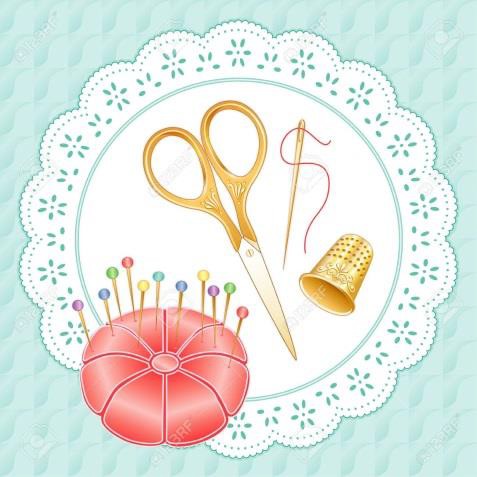 ****Ribbon Premiums***White - $3.00	Red - $5.00Blue - $8.00	Adult Grand Champion - $15.00Junior Grand Champion - $15.00*Juniors are girls and boys 18 and under.Anything made with a needle within the last year will be accepted. No machine knitting accepted. Persons who teach or own needlework shops or in any way receive or have received money for work done are invited to exhibit, but will not be eligible for cash awards. Impartial judges, not members of the Kiwanis Club of Griffin, will do judging. Residents of all counties are eligible. Articles entered will be locked in a glass-enclosed area. The fairgrounds are guarded 24 hours a day. The best of care and attention will be exercised to prevent injury or loss to persons or exhibits. Neither the Fair Association nor any individual will be responsible for any injury to persons or exhibits entered in the Fair. Due to limited space, we can accept 4 items per class with a maximum of 12 items per person. Drop off items on Monday, September 30, 2019 from 4 p.m. – 7:00 pm. All items must be left on display throughout the entire fair. Pick-up will be Sunday, October 13, 2019 between 2:00 p.m. and 4:00 p.m. On the “Spalding County Fair – Needlework Exhibitor” Form, circle the lot # according to class and describe entry. For example:  Navy blue Wool Coat with Silver Buttons. Thank you for your participation. Good Luck!Spalding County Kiwanis FairFriday, October 5-13, 208Needlework ExhibitsSpalding County Kiwanis FairFriday, October 5-13, 208Needlework ExhibitsSpalding County Kiwanis FairFriday, October 5-13, 208Needlework ExhibitsSpalding County Kiwanis FairFriday, October 5-13, 208Needlework ExhibitsSpalding County Kiwanis FairFriday, October 5-13, 208Needlework ExhibitsSpalding County Kiwanis FairFriday, October 5-13, 208Needlework ExhibitsSpalding County Kiwanis FairFriday, October 5-13, 208Needlework ExhibitsSpalding County Kiwanis FairFriday, October 5-13, 208Needlework ExhibitsSpalding County Kiwanis FairFriday, October 5-13, 208Needlework ExhibitsSpalding County Kiwanis FairFriday, October 5-13, 208Needlework ExhibitsClass 1 - ClothingClass 1 - ClothingClass 1 - ClothingClass 4 - TattlingClass 4 - TattlingClass 4 - TattlingClass 9 - Draw & CutClass 9 - Draw & CutClass 9 - Draw & Cut1Coat1Edging & InsertionEdging & Insertion1Picture2Suit2MiscellaneousMiscellaneous2MiscellaneousMiscellaneous3EnsembleEnsemble4DressClass 5 - RugsClass 5 - RugsClass 5 - RugsClass 10 - CrewelClass 10 - CrewelClass 10 - Crewel5Jacket1Hooked1Picture6Skirt2Braided2Clothing7Shirt / BlouseShirt / Blouse3MiscellaneousMiscellaneous3Pillow8Vest4MiscellaneousMiscellaneous9Infant's garmentInfant's garmentClass 6 - QuiltingClass 6 - QuiltingClass 6 - Quilting10Evening wearEvening wear1ComforterComforterClass 11 - Cross-StitchClass 11 - Cross-StitchClass 11 - Cross-Stitch11Bridal DressBridal Dress2Lap QuiltLap Quilt1Picture12MaternityMaternity3TableclothTablecloth2Pillow13Jumper4PlacematsPlacemats3MiscellaneousMiscellaneous14MiscellaneousMiscellaneous5Pillow6Wall HangingWall HangingClass 12 - Dolls / AnimalsClass 12 - Dolls / AnimalsClass 12 - Dolls / AnimalsClass 2 - EmbroideryClass 2 - EmbroideryClass 2 - Embroidery7Clothing1Stuffed1TableclothTablecloth8Baby QuiltBaby Quilt2Clothing2MonogrammingMonogramming9MiscellaneousMiscellaneous3MiscellaneousMiscellaneous3Silk & Metal Silk & Metal 4SmokingClass 7 - KnittingClass 7 - KnittingClass 7 - KnittingClass 13 - Plastic CanvasClass 13 - Plastic CanvasClass 13 - Plastic Canvas5PillowcasesPillowcases1Afghan1MiscellaneousMiscellaneous6Towel2Sweater7Picture 3Dress / SuitDress / SuitClass 14 - MiscellaneousClass 14 - MiscellaneousClass 14 - Miscellaneous8Swedish WeavingSwedish Weaving4VestItems that cannot be classifiedItems that cannot be classifiedItems that cannot be classified9MiscellaneousMiscellaneous5EnsembleEnsemble6MiscellaneousMiscellaneousClass 3 - CrochetingClass 3 - CrochetingClass 3 - Crocheting1BedspreadBedspreadClass 8 - NeedlepointClass 8 - NeedlepointClass 8 - Needlepoint2TableclothTablecloth1UnmountedUnmounted3Infant's garmentInfant's garment2Picture4Afghan3Pillow5Doll ClothesDoll Clothes4Petit PointPetit Point6Doily5MiscellaneousMiscellaneous7Sweater8MiscellaneousMiscellaneousBring your needlework (anything completed WITH A NEEDLE within the past year) to the Kiwanis Fairgrounds on                                                                                                                                                   Drop off:  Tuesday, October 2, 2018 from 4 p.m. - 7 p.m.                        Pick up:  Sunday October 14, 2018 from 2:00 p.m. - 3:30 pm.      For more information, call Cindee Sweda 770-467-4225Bring your needlework (anything completed WITH A NEEDLE within the past year) to the Kiwanis Fairgrounds on                                                                                                                                                   Drop off:  Tuesday, October 2, 2018 from 4 p.m. - 7 p.m.                        Pick up:  Sunday October 14, 2018 from 2:00 p.m. - 3:30 pm.      For more information, call Cindee Sweda 770-467-4225Bring your needlework (anything completed WITH A NEEDLE within the past year) to the Kiwanis Fairgrounds on                                                                                                                                                   Drop off:  Tuesday, October 2, 2018 from 4 p.m. - 7 p.m.                        Pick up:  Sunday October 14, 2018 from 2:00 p.m. - 3:30 pm.      For more information, call Cindee Sweda 770-467-4225Bring your needlework (anything completed WITH A NEEDLE within the past year) to the Kiwanis Fairgrounds on                                                                                                                                                   Drop off:  Tuesday, October 2, 2018 from 4 p.m. - 7 p.m.                        Pick up:  Sunday October 14, 2018 from 2:00 p.m. - 3:30 pm.      For more information, call Cindee Sweda 770-467-4225Bring your needlework (anything completed WITH A NEEDLE within the past year) to the Kiwanis Fairgrounds on                                                                                                                                                   Drop off:  Tuesday, October 2, 2018 from 4 p.m. - 7 p.m.                        Pick up:  Sunday October 14, 2018 from 2:00 p.m. - 3:30 pm.      For more information, call Cindee Sweda 770-467-4225Bring your needlework (anything completed WITH A NEEDLE within the past year) to the Kiwanis Fairgrounds on                                                                                                                                                   Drop off:  Tuesday, October 2, 2018 from 4 p.m. - 7 p.m.                        Pick up:  Sunday October 14, 2018 from 2:00 p.m. - 3:30 pm.      For more information, call Cindee Sweda 770-467-4225Bring your needlework (anything completed WITH A NEEDLE within the past year) to the Kiwanis Fairgrounds on                                                                                                                                                   Drop off:  Tuesday, October 2, 2018 from 4 p.m. - 7 p.m.                        Pick up:  Sunday October 14, 2018 from 2:00 p.m. - 3:30 pm.      For more information, call Cindee Sweda 770-467-4225Bring your needlework (anything completed WITH A NEEDLE within the past year) to the Kiwanis Fairgrounds on                                                                                                                                                   Drop off:  Tuesday, October 2, 2018 from 4 p.m. - 7 p.m.                        Pick up:  Sunday October 14, 2018 from 2:00 p.m. - 3:30 pm.      For more information, call Cindee Sweda 770-467-4225Bring your needlework (anything completed WITH A NEEDLE within the past year) to the Kiwanis Fairgrounds on                                                                                                                                                   Drop off:  Tuesday, October 2, 2018 from 4 p.m. - 7 p.m.                        Pick up:  Sunday October 14, 2018 from 2:00 p.m. - 3:30 pm.      For more information, call Cindee Sweda 770-467-4225Bring your needlework (anything completed WITH A NEEDLE within the past year) to the Kiwanis Fairgrounds on                                                                                                                                                   Drop off:  Tuesday, October 2, 2018 from 4 p.m. - 7 p.m.                        Pick up:  Sunday October 14, 2018 from 2:00 p.m. - 3:30 pm.      For more information, call Cindee Sweda 770-467-4225Bring your needlework (anything completed WITH A NEEDLE within the past year) to the Kiwanis Fairgrounds on                                                                                                                                                   Drop off:  Tuesday, October 2, 2018 from 4 p.m. - 7 p.m.                        Pick up:  Sunday October 14, 2018 from 2:00 p.m. - 3:30 pm.      For more information, call Cindee Sweda 770-467-4225Bring your needlework (anything completed WITH A NEEDLE within the past year) to the Kiwanis Fairgrounds on                                                                                                                                                   Drop off:  Tuesday, October 2, 2018 from 4 p.m. - 7 p.m.                        Pick up:  Sunday October 14, 2018 from 2:00 p.m. - 3:30 pm.      For more information, call Cindee Sweda 770-467-4225Bring your needlework (anything completed WITH A NEEDLE within the past year) to the Kiwanis Fairgrounds on                                                                                                                                                   Drop off:  Tuesday, October 2, 2018 from 4 p.m. - 7 p.m.                        Pick up:  Sunday October 14, 2018 from 2:00 p.m. - 3:30 pm.      For more information, call Cindee Sweda 770-467-4225Bring your needlework (anything completed WITH A NEEDLE within the past year) to the Kiwanis Fairgrounds on                                                                                                                                                   Drop off:  Tuesday, October 2, 2018 from 4 p.m. - 7 p.m.                        Pick up:  Sunday October 14, 2018 from 2:00 p.m. - 3:30 pm.      For more information, call Cindee Sweda 770-467-4225Bring your needlework (anything completed WITH A NEEDLE within the past year) to the Kiwanis Fairgrounds on                                                                                                                                                   Drop off:  Tuesday, October 2, 2018 from 4 p.m. - 7 p.m.                        Pick up:  Sunday October 14, 2018 from 2:00 p.m. - 3:30 pm.      For more information, call Cindee Sweda 770-467-4225Bring your needlework (anything completed WITH A NEEDLE within the past year) to the Kiwanis Fairgrounds on                                                                                                                                                   Drop off:  Tuesday, October 2, 2018 from 4 p.m. - 7 p.m.                        Pick up:  Sunday October 14, 2018 from 2:00 p.m. - 3:30 pm.      For more information, call Cindee Sweda 770-467-4225Class 1 - ClothingClass 1 - ClothingClass 1 - ClothingDO NOT WRITELot # Lot # ItemDescription Description Description B    R    W11CoatB    R    W22SuitB    R    W33EnsembleB    R    W44DressB    R    W55JacketB    R    W66SkirtB    R    W77Shirt/BlouseB    R    W88VestB    R    W99Infant’s garmentB    R    W1010Evening wearB    R    W1111Bridal DressB    R    W1212MaternityB    R    W1313JumperB    R    W1414MiscellaneousClass 2 - EmbroideryClass 2 - EmbroideryClass 2 - EmbroideryDO NOT WRITELot # Lot # ItemDescription Description Description B    R    W11TableclothB    R    W22MonogrammingB    R    W33Silk & Metal B    R    W44SmokingB    R    W55PillowcasesB    R    W66TowelB    R    W77Picture B    R    W88Swedish WeavingB    R    W99MiscellaneousName:  _______________________________________________Name:  _______________________________________________Name:  _______________________________________________Name:  _______________________________________________Name:  _______________________________________________Name:  _______________________________________________Name:  _______________________________________________Class 3 - CrochetingClass 3 - CrochetingClass 3 - CrochetingDO NOT WRITELot # Lot # ItemDescription Description Description B    R    W11BedspreadB    R    W22TableclothB    R    W33Infant's garmentB    R    W44AfghanB    R    W55Doll ClothesB    R    W66DoilyB    R    W77SweaterB    R    W88MiscellaneousClass  4 - TattlingClass  4 - TattlingClass  4 - TattlingDO NOT WRITELot # Lot # ItemDescription Description Description B    R    W11Edging & InsertionB    R    W22MiscellaneousClass 5  - RugsClass 5  - RugsClass 5  - RugsDO NOT WRITELot # Lot # ItemDescription Description Description B    R    W11HookedB    R    W22BraidedB    R    W33MiscellaneousClass 6 - QuiltingClass 6 - QuiltingClass 6 - QuiltingDO NOT WRITELot # Lot # ItemDescription Description Description B    R    W11ComforterB    R    W22Lap QuiltB    R    W33TableclothB    R    W44PlacematsB    R    W55PillowB    R    W66Wall HangingB    R    W77ClothingB    R    W88Baby QuiltB    R    W99MiscellaneousName:  _______________________________________________Name:  _______________________________________________Name:  _______________________________________________Name:  _______________________________________________Name:  _______________________________________________Name:  _______________________________________________Class 7 - KnittingClass 7 - KnittingDO NOT WRITELot # ItemDescription Description Description B    R    W1AfghanB    R    W2SweaterB    R    W3Dress / SuitB    R    W4VestB    R    W5EnsembleB    R    W6MiscellaneousClass 8 - NeedlepointClass 8 - NeedlepointClass 8 - NeedlepointDO NOT WRITELot # ItemDescription Description Description B    R    W1UnmountedB    R    W2PictureB    R    W3PillowB    R    W4Petit PointB    R    W5MiscellaneousClass 9 - Drawn & CutClass 9 - Drawn & CutClass 9 - Drawn & CutDO NOT WRITELot # ItemDescription Description Description B    R    W1PictureB    R    W2MiscellaneousClass 10 - CrewelClass 10 - CrewelDO NOT WRITELot # ItemDescription Description Description B    R    W1PictureB    R    W2ClothingB    R    W3PillowB    R    W4MiscellaneousClass 11 - Cross-StitchClass 11 - Cross-StitchClass 11 - Cross-StitchDO NOT WRITELot # ItemDescription Description Description B    R    W1PictureB    R    W2PillowB    R    W3MiscellaneousName:  _______________________________________________Name:  _______________________________________________Name:  _______________________________________________Name:  _______________________________________________Name:  _______________________________________________Name:  _______________________________________________Class 12 - Dolls / AnimalsClass 12 - Dolls / AnimalsClass 12 - Dolls / AnimalsDO NOT WRITELot # ItemDescription Description Description B    R    W1StuffedB    R    W2ClothingB    R    W3MiscellaneousClass 13 - Plastic CanvasClass 13 - Plastic CanvasClass 13 - Plastic CanvasDO NOT WRITELot # ItemDescription Description Description B    R    W1MiscellaneousClass 14 - MiscellaneousClass 14 - MiscellaneousClass 14 - MiscellaneousDO NOT WRITELot # ItemDescription Description Description B    R    WItems that cannot be classifiedItems that cannot be classifiedItems that cannot be classified